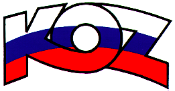 KONFEDERÁCIA ODBOROVÝCH ZVÄZOV SLOVENSKEJ REPUBLIKY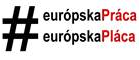 Materiál na rokovanie HSR SR 20.8.2018               bod 10  S T A N O V I S K Ok návrhu zákona o  poplatkoch za uloženie odpadov a o zmene a doplnení zákona č. 587/2004 Z. z. o Environmentálnom fonde a o zmene a doplnení niektorých zákonov v znení neskorších predpisovPopis materiáluPredmetom návrhu zákona je prijatie nových poplatkov za skládkovanie odpadov a za uloženie odpadov na odkalisko na obdobie rokov 2019-2030. Hlavná zmena novej právnej úpravy je zameraná predovšetkým na oblasť skládkovania komunálnych odpadov, kde dlhodobo pretrváva negatívny trend v ich skládkovaní (na Slovensku je viac ako polovica? komunálneho odpadu nevyužitá, ale skládkovaná). Návrhom zákona sa okrem toho sleduje vytvorenie nových dlhodobých finančných zdrojov na financovanie infraštruktúry odpadového hospodárstva pre komunálnu sféru.  Stanovisko KOZ SRKOZ SR považuje problematiku skládkovania a jej riešenie na úroveň európskeho štandardu za zásadnú otázku najbližšej budúcnosti. Nie je mysliteľné, že Slovensko je na chvoste recyklácie komunálneho odpadu - skládkujeme až 76% odpadu, kým priemer v EÚ je cca 28%. Následne zarážajúci je aj pomer priemernej recyklácie: 12% v SR vs. 44% EÚ. Na dosiahnutie cieľov v rámci EÚ do roku 2020 recyklovať aspoň 50% komunálneho odpadu bude potrebné, aby obce a mestá za finančnej súčinnosti štátu boli schopné vyvinúť jednotný a efektívny systém zberu a recyklácie komunálneho odpadu, nakoľko súčasná legislatíva doteraz tento problém neriešila a cenovou politikou preferovala vo veľkom využívať krátkodobé riešenie - skládkovanie.KOZ SR však zásadne nesúhlasí s premietnutím zvýšených poplatkov za skládkovanie na občanov - nakoľko vo väčšine miest a obcí obyvatelia ani nemajú dostupnú, resp. dostatočnú možnosť odpad triediť (aj keby chceli), pričom zároveň netušia, že takmer všetok ich odpad putuje na skládky (pričom ešte nehovoriac o možných dôsledkoch, ako ďalšie rozširovanie „čiernych“ skládok, dostatočne viditeľných po celom Slovensku).V súhrne je desaťročia nedostatočná osveta, desaťročia zanedbávaná recyklácia, desaťročia nevyužívanie kapacít existujúcich spaľovní, nebudovanie novodobých vysoko ekologických spaľovní vo veľkých mestách za účelom následného ekologického získavania tepla a energie dôsledkom súčasného stavu.  Závery a odporúčaniaKOZ SR s pripomienkou odporúča predložený návrh zákona na ďalšie legislatívne konanie.